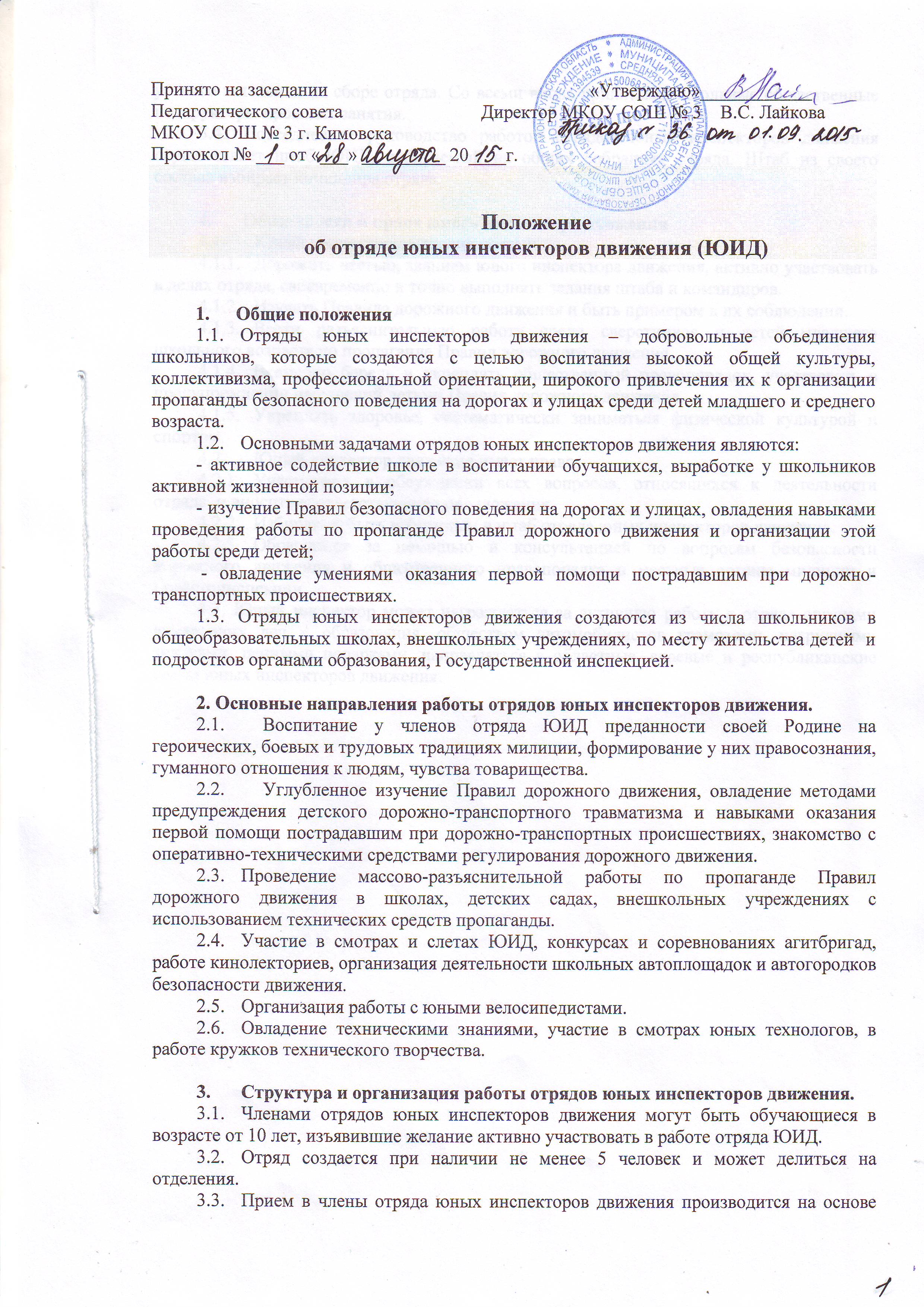 устного заявления на сборе отряда. Со всеми вновь принятыми школьные общественные инструкторы проводят занятия. Повседневное руководство работой отрядов юных инспекторов движения осуществляет штаб ЮИД, избираемый на общих собраниях отряда. Штаб из своего состава избирает командира отряда. Обязанности и права юного инспектора движенияЮный инспектор движения обязан:Дорожить честью, званием юного инспектора движения, активно участвовать в делах отряда, своевременно и точно выполнять задания штаба и командиров.Изучать Правила дорожного движения и быть примером в их соблюдении.Вести разъяснительную работу среди сверстников и детей младшего школьного возраста по пропаганде Правил дорожного движения.Всемерно беречь и укреплять общественный правопорядок, участвовать в предупреждении нарушений детьми Правил дорожного движения.Укреплять здоровье, систематически заниматься физической культурой и спортом.Юный инспектор движения имеет право:Участвовать в обсуждении всех вопросов, относящихся к деятельности отряда, и вносить соответствующие предложения.Избирать и быть избранным в штаб отряда юных инспекторов движения.Обращаться за помощью и консультацией по вопросам безопасности дорожного движения и общественного правопорядка в местные органы милиции и Госавтоинспекции.4.3. Юный инспектор может награждаться за активную работу в отряде органами внутренних дел и образования, обществом автомобилистов грамотами, нагрудными значками, ценными подарками, направляться в областные, краевые и республиканские слеты юных инспекторов движения.